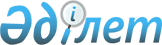 2012-2014 жылдарға арналған аудандық бюджет туралы
					
			Мерзімі біткен
			
			
		
					Ақтөбе облысы Темір аудандық мәслихатының 2011 жылғы 21 желтоқсандағы № 292 шешімі. Ақтөбе облысының Әділет департаментінде 2012 жылғы 13 қаңтарда № 3-10-154 тіркелді. Қолданылу мерзімінің аяқталуына байланысты күші жойылды - Ақтөбе облысы Темір аудандық мәслихатының 2013 жылғы 2 мамырдағы № 99 шешімімен.
      Ескерту. Қолданылу мерзімінің аяқталуына байланысты күші жойылды - Ақтөбе облысы Темір аудандық мәслихатының 02.05.2013 № 99 шешімімен
      Қазақстан Республикасының 2001 жылғы 23 қаңтардағы № 148 "Қазақстан Республикасындағы жергілікті мемлекеттік басқару және өзін-өзі басқару туралы" Заңының 6 бабының 1 тармағына, Қазақстан Республикасының 2008 жылғы 4 желтоқсандағы № 95 Бюджет кодексінің 9 бабының 2 тармағына сәйкес аудандық мәслихат ШЕШІМ ЕТЕДІ:
      1. 2012-2014 жылдарға арналған аудандық бюджет тиісінше 1, 2 және 3 қосымшаларға сәйкес, оның ішінде 2012 жылға мынадай көлемде бекітілсін:
            1) кірістер                      4 392 117 мың теңге;
            оның ішінде:
            салықтық түсімдері бойынша       2 249 045 мың теңге;
            салықтық емес түсімдер бойынша     3 439,5 мың теңге;
            негізгі капиталды сатудан түсетін
            түсімдер                             6 689 мың теңге;
            трансферттер түсімдері бойынша 2 132 943,5 мың теңге;
            2) шығындар                    4 408 324 мың теңге;
            3) таза бюджеттік кредит беру       29 784 мың теңге;
            оның ішінде:
            бюджеттік кредиттер                 32 716 мың теңге;
            бюджеттік кредиттерді өтеу           2 932 мың теңге;
            4) қаржы активтерiмен жасалатын
            операциялар бойынша сальдо               0 мың теңге;
            оның ішінде:
            қаржы активтерiн сатып алу               0 мың теңге;
            5) бюджет тапшылығы               - 45 991 мың теңге;
            6) бюджет тапшылығын қаржыландыру   45 991 мың теңге.
      Ескерту. 1 тармаққа өзгерістер енгізілді - Ақтөбе облысы Темір аудандық мәслихатының 2012.02.06 № 11; 2012.05.10 № 39; 2012.08.17 № 57; 2012.11.06 № 66; 2012.11.30 № 69 (2012.01.01 бастап қолданысқа енгізіледі) Шешімдерімен.


      2. 2012 жылға бөлінген салықтардан түскен жалпы соманы бөлу ауданның бюджетіне мынадай мөлшерде белгіленсін:
      1) төлем көзінде кірістерге салынатын жеке табыс салығы бойынша: 71 пайыз;
      2) әлеуметтік салық бойынша:
      71 пайыз;
      3) төлем көзінде салық салынатын кірістерге жеке табыс салығы бойынша, қызметін бір жолғы талон бойынша жүзеге асыратын жеке тұлғалардан алынатын жеке табыс салығы бойынша, төлем көзінен салық салынатын шетелдік азаматтар табыстарынан ұсталатын жеке табыс салығы бойынша, төлем көзінен салық салынбайтын шетелдік азаматтар табыстарынан ұсталатын жеке табыс салығы бойынша түсімдер аудандық бюджетте толығымен есептеледі.
      3. Аудандық бюджеттің кірісіне мыналар есептелетін болып белгіленсін:
      заңды тұлғалардың және жеке кәсіпкерлердің мүлкіне салынатын салық;
      жер салығы;
      заңды және жеке тұлғалардың көлік құралдарына салынатын салық;
      бірыңғай жер салығы;
      бензин (авиациялықты қоспағанда) мен дизель отынын сатудан тусетін акциздер;
      жер учаскелерін пайдаланғаны үшін төлем;
      жеке кәсіпкерлерді мемлекеттік тіркегені үшін алынатын алым;
      жекелеген қызмет түрлерімен айналысу құқығы үшін алынатын лицензиялық алым;
      заңды тұлғаларды мемлекеттік тіркегені үшін филиалдар мен өкілдіктерді есептік тіркегені үшін алынатын алым;
      жылжымалы мүлікті кепілдікке салуды мемлекеттік тіркегені үшін алым;
      көлік құралдарын мемлекеттік тіркегені, сондай-ақ оларда қайта тіркегені үшін алым;
      жылжымайтын мүлікке және олармен мәмле жасау құқығына мемлекеттік тіркегені үшін алынатын алым;
      жергілікті маңызы бар және елді мекендердегі жалпы пайдаланудағы автомобиль жолдарының бөлу жолығында сыртқы (көрнекі) жарнамаларды орналастырғаны үшін төлем;
      белгіленген салық;
      жергілікті бюджетке түсетін басқа да салықтық түсімдер;
      мемлекеттік баж;
      мемлекет меншігіндегі мүлікті жалға беруден түсетін кірістер;
      жергілікті мемлекеттік органдар салатын әкімшілік айыппұлдар, өсімпұлдар, санкциялар;
      аудандық бюджетке түсетін салыққа жатпайтын басқа түсімдер;
      негізгі капиталды сатудан түсетін түсімдер.
      4. Қазақстан Республикасының "2012-2014 жылдарға арналған республикалық бюджет туралы" Заңының 5 бабына сәйкес жұмыс берушілер еңбекке уақытша жарамсыздығы, жүктілігі мен босануы бойынша, бала туған кезде, жерлеуге есептеген, Мемлекеттік әлеуметтік сақтандыру қорынан төленіп келген жәрдемақы сомаларының аталған қорға аударымдардың есептелген сомаларынан асып түсуі нәтижесінде 1998 жылғы 31 желтоқсандағы жағдай бойынша құралған теріс сальдо ай сайын жалақы қорының 4 пайызы шегінде әлеуметтік салық төлеу есебіне жатқызылады.
      5. Қазақстан Республикасының "2012-2014 жылдарға арналған республикалық бюджет туралы" Заңының 9 бабына сәйкес:
      2012 жылдың 1 қаңтарынан бастап:
      1) жалақының ең төменгі мөлшері – 17 439 теңге;
      2) Қазақстан Республикасының заңнамасына сәйкес жәрдемақыларды және өзге де әлеуметтік төлемдерді есептеу үшін, сондай-ақ айыппұл санкцияларын, салықтар мен басқа да төлемдерді қолдану үшін айлық есептік көрсеткіш – 1 618 теңге;
      3) базалық әлеуметтік төлемдердің мөлшерін есептеу үшін ең төменгі күнкөріс деңгейінің шамасы – 17 439 теңге мөлшерінде белгіленгені еске және басшылыққа алынсын.
      6. Ауылдық жерлерде тұратын денсаулық сақтау, білім беру, әлеуметтік қамтамасыз ету, мәдениет саласы мамандарына отын сатып алу үшін әлеуметтік көмек көрсетуге 5 айлық есептік көрсеткіш көлемінде жәрдем ақы төленсін.
      7. Қазақстан Республикасының "2012-2014 жылдарға арналған республикалық бюджет туралы" Заңының 12 бабына сәйкес 2012 жылға облыстық бюджеттен аудандық бюджетке берілетін субвенция 399 037 мың теңге сомасында көзделді.
      8. 2012 жылға арналған аудандық бюджетте республикалық бюджеттен мынадай мөлшерде ағымдағы нысаналы трансферттер түскені ескерілсін:
      эпизоотияға қарсы іс-шараларды жүргізуге 31 894 мың теңге;
      мектепке дейінгі білім беру ұйымдарында мемлекеттік білім беру тапсырысын іске асыруға 47 223 мың теңге;
      негізгі орта және жалпы орта білім беретін мемлекеттік мекемелердегі физика, химия, биология кабинеттерін оқу жабдығымен жарақтандыруға 8 188 мың теңге;
      үйде оқитын мүгедек балаларды жабдықтармен, бағдарламалық қамтыммен қамтамасыз етуге 1 119 мың теңге;
      ата-анасының қарауынсыз қалған баланы (балаларды) және жетім баланы (жетім балаларды) асырап бағу үшін қамқоршыларға (қорғаншыларға) ай сайын ақша қаражаттарын төлеуге 7 952 мың теңге.
      Ағымдағы нысаналы трансферттердің аталған сомаларын бөлу аудан әкімдігінің қаулысы негізінде айқындалады.
      Ескерту. 8 тармаққа өзгеріс енгізілді - Ақтөбе облысы Темір аудандық мәслихатының 2012.11.30 № 69 (2012.01.01 бастап қолданысқа енгізіледі) Шешімімен.


      9. 2012 жылға арналған аудандық бюджетте республикалық бюджеттен мынадай мөлшерде ағымдағы нысаналы трансферттер түскені ескерілсін:
      мектеп мұғалімдеріне және мектепке дейінгі білім беру ұйымдары тәрбиешілеріне біліктілік санаты үшін қосымша ақының мөлшерін арттыруға 21 198 мың теңге;
      "Назарбаев зияткерлік мектептері" ДБҰ-ның оқу бағдарламалары бойынша біліктілікті арттырудан өткен мұғалімдерге еңбекақыны арттыруға 955 мың теңге.
      Ағымдағы нысаналы трансферттердің аталған сомаларын бөлу аудан әкімдігінің қаулысы негізінде айқындалады.
      Ескерту. 9 тармаққа өзгеріс енгізілді - Ақтөбе облысы Темір аудандық мәслихатының 2012.11.30 № 69 (2012.01.01 бастап қолданысқа енгізіледі) Шешімімен.


      10. 2012 жылға арналған аудандық бюджетте республикалық бюджеттен Жұмыспен қамту-2020 бағдарламасы шеңберінде іс-шараларды іске асыруға жалпы сомасы 27 901 мың теңге ағымдағы нысаналы трансферттер түскені ескерілсін, оның ішінде:
      жалақыны ішінара субсидиялауға 20 020 мың теңге;
      жұмыспен қамту орталықтарының қызметін қамтамасыз етуге 11 228 мың теңге;
      жастар практикасына 6 723 мың теңге.
      Ағымдағы нысаналы трансферттердің аталған сомаларын бөлу аудан әкімдігінің қаулысы негізінде айқындалады.
      Ескерту. 10 тармаққа өзгерістер енгізілді - Ақтөбе облысы Темір аудандық мәслихатының 2012.05.10 № 39; 2012.08.17 № 57; 2012.11.06 № 66 (2012.01.01 бастап қолданысқа енгізіледі) Шешімдерімен.


      11. 2012 жылға арналған аудандық бюджетте республикалық бюджеттен мынадай мөлшерде нысаналы даму трансферттер түскені ескерілсін:
      "Өңірлерді дамыту" бағдарламасы шеңберінде өңірлердің экономикалық дамуына жәрдемдесу жөніндегі шараларды іске асыруда ауылдық (селолық) округтарды жайластыру мәселелерін шешу үшін іс-шараларды іске асыруға 2 534 мың теңге.
      Ағымдағы нысаналы трансферттердің аталған сомаларын бөлу аудан әкімдігінің қаулысы негізінде айқындалады.
      Ескерту. 11 тармаққа өзгеріс енгізілді - Ақтөбе облысы Темір аудандық мәслихатының 2012.02.06 № 11 (2012.01.01 бастап қолданысқа енгізіледі) Шешімімен.


      12. 2012 жылға арналған аудандық бюджетте республикалық бюджеттен мамандардың әлеуметтік көмек көрсетуі жөніндегі шараларды іске асыруға сомасы 7 942,7 мың теңге ағымдағы нысаналы трансферттер;
      мамандарды әлеуметтік қолдау шараларын іске асыруға берілетін 32 716 мың мың теңге сомасында Қазақстан Республикасының Үкiметi айқындайтын талаптарға сәйкес бюджеттік кредиттер түскені ескерілсін.
      Ағымдағы нысаналы трансферттердің аталған сомаларын бөлу аудан әкімдігінің қаулысы негізінде айқындалады.
      Ескерту. 12 тармаққа өзгеріс енгізілді - Ақтөбе облысы Темір аудандық мәслихатының 2012.11.06 № 66 (2012.01.01 бастап қолданысқа енгізіледі) Шешімімен.


      13. 2012 жылға арналған аудандық бюджетте республикалық бюджеттен нысаналы даму трансферттері көзделсін, оның ішінде:
      мемлекеттік коммуналдық тұрғын үй қорының тұрғын үйін жобалау, салу және (немесе) сатып алуға 42 387 мың теңге;
      Жұмыспен қамту-2020 бағдарламасы шеңберінде инженерлік коммуникациялық инфрақұрылымдарды дамыту және тұрғын-үй салу және (немесе) сатып алуға 0 мың теңге;
      білім беру объектілерін салу және реконструкциялауға 654 320 мың теңге;
      Жұмыспен қамту 2020 бағдарламасының екінші бағыты шеңберінде жетіспейтін инженерлік-коммуникациялық инфрақұрылымды дамытуға мен жайластыруға – 4 000 мың теңге;
      инженерлік коммуникациялық инфрақұрылымды жобалау, дамыту, жайластыру және (немесе) сатып алуға – 203 253 мың теңге;
      Нысаналы даму трансферттердің аталған сомаларын бөлу аудан әкімдігінің қаулысы негізінде айқындалады.
      Ескерту. 13 тармаққа өзгерістер енгізілді - Ақтөбе облысы Темір аудандық мәслихатының 2012.05.10 № 39; 2012.08.17 № 57; 2012.11.06 № 66; 2012.11.30 № 69 (2012.01.01 бастап қолданысқа енгізіледі) Шешімдерімен.


      13-1. 2012 жылға арналған аудандық бюджетте республикалық бюджеттен жұмыспен қамту 2020 бағдарламасы бойынша ауылдық елді мекендерді дамыту шеңберінде объектілерді жөндеуге сомасы 40 759 мың теңге ағымдағы нысаналы трансферттер түскені ескерілсін. Аталған ағымдағы нысаналы трансферттердің сомасын бөлу аудан әкімдігінің қаулысы негізінде айқындалады;
      2012 жылға арналған аудандық бюджетте республикалық бюджеттен сумен жабдықтау жүйесін дамытуға 141 308 мың теңге нысаналы даму трансферттер түскені ескерілсін. Аталған нысаналы даму трансферттердің сомасын бөлу аудан әкімдігінің қаулысы негізінде айқындалады;
      2012 жылға арналған аудандық бюджетте республикалық бюджеттен "Өңірлерді дамыту" бағдарламасы шеңберінде инженерлік инфрақұрылымын дамытуға 108 623 мың теңге нысаналы даму трансферттер түскені ескерілсін. Аталған нысаналы даму трансферттердің сомасын бөлу аудан әкімдігінің қаулысы негізінде айқындалады.
      Ескерту. Шешім 13-1 тармағымен толықтырылды - Ақтөбе облысы Темір аудандық мәслихатының 2012.05.10 № 39 (2012.01.01 бастап қолданысқа енгізіледі) Шешімімен.


      14. 2012 жылға арналған аудандық бюджетте облыстық бюджеттен ағымдағы нысаналы трансферттер және нысаналы даму трансферттері көзделсін, оның ішінде:
      білім беру объектілеріне күрделі жөндеу жүргізуге 95 623,2 мың теңге;
      бір жолғы талондарды беру жөніндегі жұмыстарды ұйымдастыруға 2 488 мың теңге;
      бiлiм беру объектiлерiн салуға және реконструкциялауға 210 195 мың теңге;
      мемлекеттік коммуналдық тұрғын үй қорының тұрғын үйін жобалау, салу және (немесе) сатып алуға 6 000 мың теңге;
      мемлекеттік коммуналдық тұрғын үй қорының тұрғын үйін жобалау, салу және (немесе) сатып алуға (ЖСҚ жасауға) 1 505 мың теңге;
      инженерлік коммуникациялық инфрақұрылымды жобалау, дамыту, жайластыру және (немесе) сатып алуға 4 047 мың теңге;
      коммуналдық шаруашылықты дамытуға 16 409 мың теңге;
      сумен жабдықтау жүйесін дамытуға 7 241 мың теңге;
      Жылыту кезеңіне дайындық жүргізуге – 28 691,6 мың теңге;
      Ұлы Отан соғысы мүгедектері мен қатысушыларына бір жолғы материалдық көмек төлеуге – 80 мың теңге.
      Ағымдағы нысаналы трансферттердің және нысаналы даму трансферттердің аталған сомаларын бөлу аудан әкімдігінің қаулысы негізінде айқындалады.
      Ескерту. 14 тармаққа өзгерістер енгізілді - Ақтөбе облысы Темір аудандық мәслихатының 2012.02.06 № 11; 2012.05.10 № 39; 2012.08.17 № 57; 2012.11.06 № 66 (2012.01.01 бастап қолданысқа енгізіледі) Шешімдерімен.


      15. 2012 жылға арналған аудандық бюджетті атқару процесінде секвестрлеуге жатпайтын аудандық бюджеттік бағдарламалардың тізбесі 4 қосымшаға сәйкес бекітілсін.
      16. 2012 жылға арналған аудандық бюджетте қалалық, кенттік, селолық округтері бағдарламасының тізбесі 5 қосымшаға сәйкес бекітілсін.
      17. Осы шешім 2012 жылдың 1 қаңтарынан бастап қолданысқа енгізіледі. Темір ауданының 2012 жылға арналған бюджеті
      Ескерту. 1 қосымша жаңа редакцияда - Ақтөбе облысы Темір аудандық мәслихатының 2012.11.30 № 69 (2012.01.01 бастап қолданысқа енгізіледі) Шешімімен. Темір ауданының 2013 жылға арналған бюджеті
      Ескерту. 2 қосымша жаңа редакцияда - Ақтөбе облысы Темір аудандық мәслихатының 2012.02.06 № 11 (2012.01.01 бастап қолданысқа енгізіледі) Шешімімен. Темір ауданының 2014 жылға арналған бюджеті
      Ескерту. 3 қосымша жаңа редакцияда - Ақтөбе облысы Темір аудандық мәслихатының 2012.02.06 № 11 (2012.01.01 бастап қолданысқа енгізіледі) Шешімімен. Темір ауданының 2012 жылға арналған бюджетінің орындалу
процесінде секвестрге жатпайтын бюджеттік
ТІЗІМДЕМЕСІ 2012 жылға арналған аудандық бюджетте қала, кент, селолық
округтері бағдарламасының тізбесі
					© 2012. Қазақстан Республикасы Әділет министрлігінің «Қазақстан Республикасының Заңнама және құқықтық ақпарат институты» ШЖҚ РМК
				
Аудандық мәслихат
Аудандық мәслихаттың
сессиясының төрағасы:
хатшысы:
В. ЕРНАЗАРОВ
Н. ӨТЕПОВАудандық мәслихаттың
2011 жылғы 21 желтоқсандағы
№ 292 шешіміне № 1 қосымша
Санаты
Санаты
Санаты
Санаты
2012 жылға
нақтыланған
бюджет, мың
теңге
Сыныбы
Сыныбы
Сыныбы
2012 жылға
нақтыланған
бюджет, мың
теңге
Iшкi сыныбы
Iшкi сыныбы
2012 жылға
нақтыланған
бюджет, мың
теңге
Атауы
2012 жылға
нақтыланған
бюджет, мың
теңге
Түсімдер
4 392 117
1. Кірістер
2259173,5
1
Салықтық түсімдер
2249045
1
01
Табыс салығы
207507
1
01
2
Жеке табыс салығы
207507
1
03
Әлеуметтiк салық
170045
1
03
1
Әлеуметтік салық
170045
1
04
Меншiкке салынатын салықтар
1854399
1
04
1
Мүлiкке салынатын салықтар
1807987
1
04
3
Жер салығы
3857
1
04
4
Көлiк құралдарына салынатын салық
40905
1
04
5
Бірыңғай жер салығы
1650
1
05
Тауарларға, жұмыстарға және қызметтерге салынатын iшкi салықтар
13097
1
05
2
Акциздер
2219
1
05
3
Табиғи және басқа да ресурстарды пайдаланғаны үшiн түсетiн түсiмдер
6876
1
05
4
Кәсiпкерлiк және кәсiби қызметтi жүргiзгенi үшiн алынатын алымдар
3956
05
5
Белгіленген салық
46
1
08
5
Заңдық мәнді іс-әрекеттерді жасағаны және (немесе) оған уәкілеттігі бар мемлекеттік органдар немесе лауазымды тұлғалар құжаттар бергені үшін алынатын міндетті төлемдер
3997
1
08
1
Мемлекеттік баж
3997
2
Салықтық емес түсiмдер
3439,5
2
01
Мемлекеттік меншіктен түсетін кірістер
2140,5
2
01
5
Мемлекет меншігіндегі мүлікті жалға беруден түсетін кірістер
2137
7
Мемлекеттік бюджеттен берілген кредиттер бойынша сыйақылар 
3,5
2
04
Мемлекеттік бюджеттен қаржыландырылатын, сондай-ақ Қазақстан Республикасы Ұлттық Банкінің бюджетінен (шығыстар сметасынан) ұсталатын және қаржыландырылатын мемлекеттік мекемелер салатын айыппұлдар, өсімпұлдар, санкциялар, өндіріп алулар
143
2
04
1
Мұнай секторы ұйымдарынан түсетін түсімдерді қоспағанда, мемлекеттік бюджеттен қаржыландырылатын, сондай-ақ Қазақстан Республикасы Ұлттық Банкінің бюджетінен (шығыстар сметасынан) ұсталатын және қаржыландырылатын мемлекеттік мекемелер салатын айыппұлдар, өсімпұлдар, санкциялар, өндіріп алулар
143
2
06
Басқа да салықтық емес түсiмдер
1156
2
06
1
Басқа да салықтық емес түсiмдер
1156
3
Негізгі капиталды сатудан түсетін түсімдер
6689
3
03
Жердi және материалдық емес активтердi сату
6689
3
03
1
Жерді сату
6689
4
Трансферттердің түсімдері
2132943,5
4
02
Мемлекеттiк басқарудың жоғары тұрған органдарынан түсетiн трансферттер
2132943,5
4
02
2
Облыстық бюджеттен түсетiн трансферттер
2132943,5
функционалдық тобы
функционалдық тобы
функционалдық тобы
функционалдық тобы
функционалдық тобы
2012 жылға
нақтыланған
бюджет, мың
теңге
кіші функциясы
кіші функциясы
кіші функциясы
кіші функциясы
2012 жылға
нақтыланған
бюджет, мың
теңге
ББ әкімшісі
ББ әкімшісі
ББ әкімшісі
2012 жылға
нақтыланған
бюджет, мың
теңге
бағдарлама
бағдарлама
2012 жылға
нақтыланған
бюджет, мың
теңге
ШЫҒЫСТАР АТАУЫ
2012 жылға
нақтыланған
бюджет, мың
теңге
II. Шығындар
4 408 324
01.
Жалпы сипаттағы мемлекеттiк қызметтер 
260262,9
1
Мемлекеттiк басқарудың жалпы функцияларын орындайтын өкiлдi, атқарушы және басқа органдар
217405
112
Аудан (облыстық маңызы бар қала) мәслихатының аппараты
18885
001
Аудан (облыстық маңызы бар қала) мәслихатының қызметін қамтамасыз ету жөніндегі қызметтер
18885
122
Аудан (облыстық маңызы бар қала) әкімінің аппараты
54965
001
Аудан (облыстық маңызы бар қала) әкімінің қызметін қамтамасыз ету жөніндегі қызметтер
54965
003
Мемлекеттік органның күрделі шығыстары
0
123
Қаладағы аудан, аудандық маңызы бар қала, кент, ауыл (село), ауылдық (селолық) округ әкімінің аппараты
143555
001
Қаладағы аудан, аудандық маңызы бар қаланың, кент, ауыл (село), ауылдық (селолық) округ әкімінің қызметін қамтамасыз ету жөніндегі қызметтер
141022
022
Мемлекеттік органдардың күрделі шығыстары
2533
2
Қаржылық қызмет
24085,9
452
Ауданның (облыстық маңызы бар қаланың) қаржы бөлімі
24085,9
001
Аудан (областық манызы бар қала) бюджетін орындау және аудан (облыстық маңызы бар қала) коммуналдық меншікті басқару саласындағы мемлекеттік саясатты іске асыру жөніндегі қызметтер
18937,6
003
Салық салу мақсатында мүлікті бағалауды жүргізу
518
004
Біржолғы талондарды беру жөніндегі жұмысты ұйымдастыру және біржолғы талондарды іске асырудан сомаларды жинаудың толықтығын қамтамасыз ету
2488
011
Коммуналдық меншікке түскен мүлікті есепке алу, сақтау, бағалау және сату
1902,3
018
Мемлекеттік органның күрделі шығыстары
240
5
Жоспарлау және статистикалық қызмет
18772
476
Ауданның (облыстық маңызы бар қаланың) экономика, бюджеттік жоспарлау және кәсіпкерлік бөлімі
18772
001
Экономикалық саясатты дамыту, мемлекеттік жоспарлау жүйесін, кәсіпкерлік және ауданды (облыстық маңызы бар қаланы) басқару және қалыптастыру саласындағы мемлекеттік саясатты іске асыру жөніндегі қызметтер
18272
003
Мемлекеттік органның күрделі шығыстары
500
02.
Қорғаныс
1903
1
Әскери мұқтаждар
1100
122
Аудан (облыстық маңызы бар қала) әкімінің аппараты
1100
005
Жалпыға бірдей әскери міндетті атқару шеңберіндегі іс-шаралар
1100
2
Төтенше жағдайлар жөніндегі жұмыстарды ұйымдастыру
803
122
Аудан (облыстық маңызы бар қала) әкімінің аппараты
803
006
Аудан (облыстық маңызы бар қала) ауқымындағы төтенше жағдайлардың алдын алу және жою
489
007
Аудандық (қалалық) ауқымдағы дала өрттерінің, сондай-ақ мемлекеттік өртке қарсы қызмет органдары құрылмаған елдi мекендерде өрттердің алдын алу және оларды сөндіру жөніндегі іс-шаралар
314
04.
Бiлiм беру
2946361,7
1
Мектепке дейінгі тәрбие және оқыту
182724
471
Ауданның (облыстық маңызы бар қаланың) білім, дене шынықтыру және спорт бөлімі
182724
003
Мектепке дейінгі тәрбиелеу мен оқытуды қамтамасыз ету
182275
025
Республикалық бюджеттен берілетін нысаналы трансферттер есебінен жалпы үлгідегі, арнайы (түзету), дарынды балалар үшін мамандандырылған, жетім балалар мен ата-аналарының қамқорынсыз қалған балалардың білім беру ұйымдары, кәмелеттік жасқа толмағандарды бейімдеу орталықтары, мектеп интернаттарының, балабақшалардың, шағын орталықтардың тәрбиешілеріне біліктілік санаты үшін қосымша ақының мөлшерін ұлғайту 
449
2
Бастауыш, негізгі орта және жалпы орта білім беру
1868933,7
471
Ауданның (облыстық маңызы бар қаланың) білім, дене шынықтыру және спорт бөлімі
1868933,7
004
Жалпы білім беру
1777847,7
005
Балалар мен жеткіншектерге қосымша білім беру 
69382
063
Республикалық бюджеттен берілетін нысаналы трансферттер есебінен "Назарбаев Зияткерлік мектептері" ДБҰ-ның оқу бағдарламалары бойынша біліктілікті арттырудан өткен мұғалімдерге еңбекақыны арттыру 
955
064
Республикалық бюджеттен берілетін нысаналы трансферттер есебінен бастауыш, негізгі, орта, орта білім мекемелерінің мұғалімдеріне: мектептер, мектеп интернаттар (жалпы үлгідегі, арнайы (түзету) дарынды балалар үшін мамандандырылған, жетім балалар мен ата-аналарының қамқорынсыз қалған балалардың білім ұйымдарына) біліктілік санаты үшін қосымша ақының мөлшерін ұлғайту 
20749
9
Бiлiм беру саласындағы өзге де қызметтер
894704
466
Ауданның (облыстық маңызы бар қаланың) сәулет, қала құрылысы және құрылыс бөлімі
864515
037
Білім беру объектілерін салу және реконструкциялау
864515
471
Ауданның (облыстық маңызы бар қаланың) білім, дене шынықтыру және спорт бөлімі
30189
009
Ауданның (облыстық маңызы бар қаланың) мемлекеттік білім беру мекемелер үшін оқулықтар мен оқу-әдiстемелiк кешендерді сатып алу және жеткізу
6690
010
Аудандық (қалалық) ауқымдағы мектеп олимпиадаларын, мектептен тыс іс-шараларды және конкурстарды өткiзу
14428
020
Республикалық бюджеттен берілетін трансферттер есебінен жетім баланы (жетім балаларды) және ата-аналарының қамқорынсыз қалған баланы (балаларды) күтіп-ұстауға асыраушыларына (қамқоршыларына) ай сайынғы ақшалай қаражат төлемдері
7952
023
Республикалық бюджеттен берілетін трансферттер есебінен үйде оқытылатын мүгедек балаларды бағдарламалық қамсыздандыру, жабдықтармен қамтамасыз ету
1119
06.
Әлеуметтiк көмек және әлеуметтiк қамсыздандыру
176522
2
Әлеуметтiк көмек
155995
123
Қаладағы аудан, аудандық маңызы бар қала, кент, ауыл (село), ауылдық (селолық) округ әкімінің аппараты
6212
003
Мұқтаж азаматтарға үйінде әлеуметтік көмек көрсету
6212
451
Ауданның (облыстық маңызы бар қаланың) жұмыспен қамту және әлеуметтік бағдарламалар бөлімі
149783
002
Еңбекпен қамту бағдарламасы
59941
004
Ауылдық жерлерде тұратын денсаулық сақтау, білім беру, әлеуметтік қамтамасыз ету, мәдениет және спорт мамандарына отын сатып алуға ҚР заңнамасына сәйкес әлеуметтік көмек көрсету
14811
005
Мемлекеттік атаулы әлеуметтік көмек (МАӘК)
235
006
Тұрғын үй көмегін көрсету
700
007
Жергілікті өкілетті органдардың шешімі бойынша мұқтаж азаматтардың жекелеген топтарына әлеуметтік көмек
39169
016
18 жасқа дейінгі балаларға мемлекеттік жәрдемакылар
19987
017
Мүгедектерді оңалту жеке бағдарламасына сәйкес, мұқтаж мүгедектерді міндетті гигиеналық құралдарымен қамтамасыз етуге және ымдау тілі мамандарының, жеке көмекшілердің қызмет көрсетуі
3712
023
Жұмыспен қамту орталықтарының қызметін қамтамасыз ету
11228
9
Әлеуметтiк көмек және әлеуметтiк қамтамасыз ету салаларындағы өзге де қызметтер
20527
451
Ауданның (облыстық маңызы бар қаланың) жұмыспен қамту және әлеуметтік бағдарламалар бөлімі
20527
001
Жергілікті деңгейде жұмыспен қамтуды қамтамасыз ету және халық үшін әлеуметтік бағдарламаларды іске асыру саласындағы мемлекеттік саясатты іске асыру жөніндегі қызметтер
19992
011
Жәрдемақыларды және басқа да әлеуметтік төлемдерді есептеу, төлеу мен жеткізу бойынша қызметтерге ақы төлеу
535
07.
Тұрғын үй-коммуналдық шаруашылық
525924,6
1
Тұрғын үй шаруашылығы
310701
123
Қаладағы аудан, аудандық маңызы бар қала, кент, ауыл (село), ауылдық (селолық) округ әкімінің аппараты
350
007
Аудандық маңызы бар қаланың, кенттің, ауылдың (селоның), ауылдық (селолық) округтің мемлекеттік тұрғын үй қорының сақталуын ұйымдастыру
350
458
Ауданның (облыстық маңызы бар қаланың) тұрғын үй-коммуналдық шаруашылығы, жолаушылар көлігі және автомобиль жолдары бөлімі
8400
004
Азаматтардың жекелеген санаттарын тұрғын үймен қамтамасыз ету
7900
031
Кондоминиум объектілеріне техникалық паспорттар жасау
500
466
Ауданның (облыстық маңызы бар қаланың) сәулет, қала құрылысы және құрылыс бөлімі
261192
003
Мемлекеттік коммуналдық тұрғын үй қорының тұрғын үйін жобалау, салу және (немесе) сатып алу
49892
004
Инженерлік коммуникациялық инфрақұрылымды жобалау, дамыту, жайластыру және (немесе) сатып алу
207300
074
Жұмыспен қамту 2020 бағдарламасының екінші бағыты шеңберінде жетіспейтін инженерлік-коммуникациялық инфрақұрылымды дамыту мен жайластыру
4000
471
Ауданның (облыстық маңызы бар қаланың) білім, дене шынықтыру және спорт бөлімі
40759
026
Жұмыспен қамту 2020 бағдарламасы бойынша ауылдық елді мекендерді дамыту шеңберінде объектілерді жөндеу
40759
2
Коммуналдық шаруашылық
193854,6
458
Ауданның (облыстық маңызы бар қаланың) тұрғын үй-коммуналдық шаруашылығы, жолаушылар көлігі және автомобиль жолдары бөлімі
193854,6
011
Шағын қалаларды жылумен жабдықтауды үздіксіз қамтамасыз ету
28691,6
028
Коммуналдық шаруашылықты дамыту
16614
029
Сумен жабдықтау жүйесін дамыту
148549
3
Елді-мекендерді көркейту
21369
123
Қаладағы аудан, аудандық маңызы бар қала, кент, ауыл (село), ауылдық (селолық) округ әкімінің аппараты
21369
008
Елді мекендердің көшелерін жарықтандыру
9159
009
Елді мекендердің санитариясын қамтамасыз ету
4895
011
Елді мекендерді абаттандыру мен көгалдандыру
7315
08
Мәдениет, спорт, туризм және ақпараттық кеңiстiк
168145
1
Мәдениет саласындағы қызмет
102901
455
Ауданның (облыстық маңызы бар қаланың) мәдениет және тілдерді дамыту бөлімі
102901
003
Мәдени-демалыс жұмысын қолдау
102901
2
Спорт
2624
471
Ауданның (облыстық маңызы бар қаланың) білім, дене шынықтыру және спорт бөлімі
2624
014
Аудандық (облыстық маңызы бар қалалық) деңгейде спорттық жарыстар өткiзу
1624
015
Әртүрлi спорт түрлерi бойынша аудан (облыстық маңызы бар қала) құрама командаларының мүшелерiн дайындау және олардың облыстық спорт жарыстарына қатысуы
1000
3
Ақпараттық кеңiстiк
43558
455
Ауданның (облыстық маңызы бар қаланың) мәдениет және тілдерді дамыту бөлімі
31908
006
Аудандық (қалалық) кiтапханалардың жұмыс iстеуi
31408
007
Мемлекеттік тілді және Қазақстан халықтарының басқа да тілдерін дамыту
500
456
Ауданның (облыстық маңызы бар қаланың) ішкі саясат бөлімі
11650
002
Газеттер мен журналдар арқылы мемлекеттiк ақпараттық саясат жүргізу жөніндегі қызметтер
10650
005
Телерадио хабарларын тарату арқылы мемлекеттік ақпараттық саясатты жүргізу жөніндегі қызметтер
1000
9
Мәдениет, спорт, туризм және ақпараттық кеңiстiктi ұйымдастыру жөнiндегi өзге де қызметтер
19062
455
Ауданның (облыстық маңызы бар қаланың) мәдениет және тілдерді дамыту бөлімі
9825
001
Жергілікті деңгейде тілдерді және мәдениетті дамыту саласындағы мемлекеттік саясатты іске асыру жөніндегі қызметтер
8007
010
Мемлекеттік органның күрделі шығыстары
218
032
Ведомстволық бағыныстағы мемлекеттік мекемелерінің және ұйымдарының күрделі шығыстары
1600
456
Ауданның (облыстық маңызы бар қаланың) ішкі саясат бөлімі
9237
001
Жергілікті деңгейде ақпарат, мемлекеттілікті нығайту және азаматтардың әлеуметтік сенімділігін қалыптастыру саласында мемлекеттік саясатты іске асыру жөніндегі қызметтер
8737
003
Жастар саясаты саласында іс -шараларды iске асыру
500
10
Ауыл, су, орман, балық шаруашылығы, ерекше қорғалатын табиғи аумақтар, қоршаған ортаны және жануарлар дүниесін қорғау, жер қатынастары
64500,7
1
Ауыл шаруашылығы
23310,7
474
Ауданның (облыстық маңызы бар қаланың) ауыл шаруашылығы және ветеринария бөлімі
15368
001
Жергілікті деңгейде ауыл шаруашылығы және ветеринария саласындағы мемлекеттік саясатты іске асыру жөніндегі қызметтер
14313
005
Мал көмінділерінің (биотермиялық щұңқырлардың) жұмыс істеуін қамтамасыз ету
1055
476
Ауданның (облыстық маңызы бар қаланың) экономика, бюджеттік жоспарлау және кәсіпкерлік бөлімі
7942,7
099
Мамандардың әлеуметтік көмек көрсетуі жөніндегі шараларды іске асыру
7942,7
6
Жер қатынастары
9296
463
Ауданның (облыстық маңызы бар қаланың) жер қатынастары бөлімі
9296
001
Аудан (облыстық маңызы бар қала) аумағында жер қатынастарын реттеу саласындағы мемлекеттік саясатты іске асыру жөніндегі қызметтер
8096
003
Елді мекендерді жер-шаруашылық орналастыру
400
006
Аудандық маңызы бар калалардың, кенттердің, ауылдардың (селолардың), ауылдық (селолық) округтердің шекарасын белгілеу кезінде жүргізілетін жерге орналастыру
400
007
Мемлекеттік органның күрделі шығыстары
400
9
Ауыл, су, орман, балық шаруашылығы және қоршаған ортаны қорғау мен жер қатынастары саласындағы өзге де қызметтер
31894
474
Ауданның (облыстық маңызы бар қаланың) ауыл шаруашылығы және ветеринария бөлімі
31894
013
Эпизоотияға қарсы іс-шаралар жүргізу
31894
11
Өнеркәсіп, сәулет, қала құрылысы және құрылыс қызметі
10110
2
Сәулет, қала құрылысы және құрылыс қызметі
10110
466
Ауданның (облыстық маңызы бар қаланың) сәулет, қала құрылысы және құрылыс бөлімі
10110
001
Құрылыс, облыс қалаларының, аудандарының және елді мекендерінің сәулеттік бейнесін жақсарту саласындағы мемлекеттік саясатты іске асыру және ауданның (облыстық маңызы бар қаланың) аумағында ұтымды және тиімді қала құрылысын игеруді қамтамасыз ету жөніндегі қызметтер 
10110
12
Көлiк және коммуникация
1350
1
Автомобиль көлiгi
1350
458
Ауданның (облыстық маңызы бар қаланың) тұрғын үй-коммуналдық шаруашылығы, жолаушылар көлігі және автомобиль жолдары бөлімі
1350
023
Автомобиль жолдарының жұмыс істеуін қамтамасыз ету
1350
13
Басқалар
242003,9
3
Кәсiпкерлiк қызметтi қолдау және бәсекелестікті қорғау
500
476
Ауданның (облыстық маңызы бар қаланың) экономика, бюджеттік жоспарлау және кәсіпкерлік бөлімі
500
005
Кәсіпкерлік қызметті қолдау
500
9
Басқалар
241503,9
123
Қаладағы аудан, аудандық маңызы бар қала, кент, ауыл (село), ауылдық (селолық) округ әкімінің аппараты
2534
040
Республикалық бюджеттен нысаналы трансферттер ретінде "Өңірлерді дамыту" бағдарламасы шеңберінде өңірлердің экономикалық дамуына жәрдемдесу жөніндегі шараларды іске асыруда ауылдық (селолық) округтарды жайластыру мәселелерін шешу үшін іс-шараларды іске асыру
2534
458
Ауданның (облыстық маңызы бар қаланың) тұрғын үй-коммуналдық шаруашылығы, жолаушылар көлігі және автомобиль жолдары бөлімі
116512
001
Жергілікті деңгейде тұрғын үй-коммуналдық шаруашылығы, жолаушылар көлігі және автомобиль жолдары саласындағы мемлекеттік саясатты іске асыру жөніндегі қызметтер
7739
013
Мемлекеттік органның күрделі шығыстары
150
043
"Өңірлерді дамыту" бағдарламасы шеңберінде инженерлік инфрақұрылымын дамыту
108623
471
Ауданның (облыстық маңызы бар қаланың) білім, дене шынықтыру және спорт бөлімі
122457,9
001
Білім, дене шынықтыру және спорт бөлімі қызметін қамтамасыз ету
15542
067
Ведомстволық бағыныстағы мемлекеттік мекемелерінің және ұйымдарының күрделі шығыстары
106915,9
14
Борышқа қызмет көрсету
3,5
1
Борышқа қызмет көрсету
3,5
452
Ауданның (облыстық маңызы бар қаланың) қаржы бөлімі
3,5
013
Жергілікті атқарушы органдардың облыстық бюджеттен қарыздар бойынша сыйақылар мен өзге де төлемдерді төлеу бойынша борышына қызмет көрсету
3,5
15
Трансферттер
11236,7
1
Трансферттер
11236,7
452
Ауданның (облыстық маңызы бар қаланың) қаржы бөлімі
11236,7
006
Нысаналы пайдаланылмаған (толық пайдаланылмаған) трансферттерді қайтару
11236,7
ІІІ.Таза бюджеттік кредит беру
29784
Бюджеттік кредиттер
32716
10
Ауыл, су, орман, балық шаруашылығы, ерекше қорғалатын табиғи аумақтар, қоршаған ортаны және жануарлар дүниесін қорғау, жер қатынастары
32716
1
Ауыл шаруашылығы
32716
476
Ауданның (облыстық маңызы бар қаланың) экономика, бюджеттік жоспарлау және кәсіпкерлік бөлімі
32716
004
Мамандарды әлеуметтік қолдау шараларын іске асыруға берілетін бюджеттік кредиттер
32716
санаты
санаты
санаты
санаты
Сомасы,
мың теңге
сыныбы
сыныбы
сыныбы
Сомасы,
мың теңге
ішкі сыныбы
ішкі сыныбы
Сомасы,
мың теңге
АТАУЫ
Сомасы,
мың теңге
5
Бюджеттік кредиттерді өтеу
2 932
01
Бюджеттік кредиттерді өтеу
2932
1
Мемлекеттік бюджеттен берілген бюджеттік кредиттерді өтеу
2932
функционалдық тобы
функционалдық тобы
функционалдық тобы
функционалдық тобы
функционалдық тобы
Сомасы,
мың теңге
кіші функциясы
кіші функциясы
кіші функциясы
кіші функциясы
Сомасы,
мың теңге
ББ әкімшісі
ББ әкімшісі
ББ әкімшісі
Сомасы,
мың теңге
бағдарлама
бағдарлама
Сомасы,
мың теңге
АТАУЫ
Сомасы,
мың теңге
IV. Қаржы активтерімен жасалатын операциялар бойынша сальдо
V.Бюджет тапшылығы
- 45 991 
VІ.Бюджет тапшылығын қаржыландыру
45991
санаты
санаты
санаты
санаты
Сомасы,
мың теңге
сыныбы
сыныбы
сыныбы
Сомасы,
мың теңге
Сомасы,
мың теңге
АТАУЫ
Сомасы,
мың теңге
7
Қарыздар түсімі
32716
01
Мемлекеттік ішкі қарыздар
32716
2
Қарыз алу келісім-шарттары
32716
санаты
санаты
санаты
санаты
санаты
Сомасы,
мың теңге
сыныбы
сыныбы
сыныбы
сыныбы
Сомасы,
мың теңге
ішкі сыныбы
ішкі сыныбы
ішкі сыныбы
Сомасы,
мың теңге
АТАУЫ
Сомасы,
мың теңге
16
Қарыздарды өтеу
2932
1
Қарыздарды өтеу
2932
452
Ауданның (облыстық маңызы бар қаланың) қаржы бөлімі
2932
008
Жергілікті атқарушы органның жоғары тұрған бюджет алдындағы борышын өтеу
2932
санаты
санаты
санаты
санаты
Сомасы,
мың теңге
сыныбы
сыныбы
сыныбы
Сомасы,
мың теңге
ішкі сыныбы
ішкі сыныбы
Сомасы,
мың теңге
АТАУЫ
Сомасы,
мың теңге
8
Бюджет қаражаттарының пайдаланылатын қалдықтары 
16 207
01
Бюджет қаражаты қалдықтары
16207
1
Бюджет қаражатының бос қалдықтары
16207Аудандық мәслихаттың
2011 жылғы 21 желтоқсандағы
№ 292 шешіміне № 2 қосымша
Санаты
Санаты
Санаты
Санаты
2013ж.
Нақтыланған
бюджет
Сыныбы
Сыныбы
Сыныбы
2013ж.
Нақтыланған
бюджет
Iшкi сыныбы
Iшкi сыныбы
2013ж.
Нақтыланған
бюджет
АТАУЫ
2013ж.
Нақтыланған
бюджет
Түсімдер
2 933 998
1. Кірістер
2453849
1
Салықтық түсімдер
2419779
1
01
Табыс салығы
208801
1
01
2
Жеке табыс салығы
208801
1
03
Әлеуметтiк салық
184032
1
03
1
Әлеуметтік салық
184032
1
04
Меншiкке салынатын салықтар
2008443
1
04
1
Мүлiкке салынатын салықтар
1959520
1
04
3
Жер салығы
5505
1
04
4
Көлiк құралдарына салынатын салық
41294
1
04
5
Бірыңғай жер салығы
2124
1
05
Тауарларға, жұмыстарға және қызметтерге салынатын iшкi салықтар
14205
1
05
2
Акциздер
2385
1
05
3
Табиғи және басқа да ресурстарды пайдаланғаны үшiн түсетiн түсiмдер
7392
1
05
4
Кәсiпкерлiк және кәсiби қызметтi жүргiзгенi үшiн алынатын алымдар
4037
05
5
Белгіленген салық
391
1
08
5
Заңдық мәнді іс-әрекеттерді жасағаны және (немесе) оған уәкілеттігі бар мемлекеттік органдар немесе лауазымды тұлғалар құжаттар бергені үшін алынатын міндетті төлемдер
4298
1
08
1
Мемлекеттік баж
4298
2
Салықтық емес түсiмдер
30565
2
01
Мемлекеттік меншіктен түсетін кірістер
21000
2
01
5
Мемлекет меншігіндегі мүлікті жалға беруден түсетін кірістер
21000
2
04
Мемлекеттік бюджеттен қаржыландырылатын, сондай-ақ Қазақстан Республикасы Ұлттық Банкінің бюджетінен (шығыстар сметасынан) ұсталатын және қаржыландырылатын мемлекеттік мекемелер салатын айыппұлдар, өсімпұлдар, санкциялар, өндіріп алулар
8323
2
04
1
Мұнай секторы ұйымдарынан түсетін түсімдерді қоспағанда, мемлекеттік бюджеттен қаржыландырылатын, сондай-ақ Қазақстан Республикасы Ұлттық Банкінің бюджетінен (шығыстар сметасынан) ұсталатын және қаржыландырылатын мемлекеттік мекемелер салатын айыппұлдар өсімпұлдар, өндіріп алулар
8323
2
06
Басқа да салықтық емес түсiмдер
1242
2
06
1
Басқа да салықтық емес түсiмдер
1242
3
Негізгі капиталды сатудан түсетін түсімдер
3505
3
03
Жердi және материалдық емес активтердi сату
3505
3
03
1
Жерді сату
3505
4
Трансферттердің түсімдері
480149
4
02
Мемлекеттiк басқарудың жоғары тұрған органдарынан түсетiн трансферттер
480149
4
02
2
Облыстық бюджеттен түсетiн трансферттер
480149
функционалдық тобы
функционалдық тобы
функционалдық тобы
функционалдық тобы
функционалдық тобы
2013 жылға нақтыланған бюджет, мың теңге
кіші функционал
кіші функционал
кіші функционал
кіші функционал
2013 жылға нақтыланған бюджет, мың теңге
бағдарлама әкімшісі
бағдарлама әкімшісі
бағдарлама әкімшісі
2013 жылға нақтыланған бюджет, мың теңге
бағдарлама
бағдарлама
2013 жылға нақтыланған бюджет, мың теңге
АТАУЫ
2013 жылға нақтыланған бюджет, мың теңге
II. ШЫҒЫНДАР
2 933 998
01.
Жалпы сипаттағы мемлекеттiк қызметтер 
244088
1
Мемлекеттiк басқарудың жалпы функцияларын орындайтын өкiлдi, атқарушы және басқа органдар
209989
112
Аудан (облыстық маңызы бар қала) мәслихатының аппараты
17775
001
Аудан (облыстық маңызы бар қала) мәслихатының қызметін қамтамасыз ету жөніндегі қызметтер
17775
122
Аудан (облыстық маңызы бар қала) әкімінің аппараты
48112
001
Аудан (облыстық маңызы бар қала) әкімінің қызметін қамтамасыз ету жөніндегі қызметтер
47712
003
Мемлекеттік органдардың күрделі шығыстары
400
123
Қаладағы аудан, аудандық маңызы бар қала, кент, ауыл (село), ауылдық (селолық) округ әкімінің аппараты
144102
001
Қаладағы аудан, аудандық маңызы бар қаланың, кент, ауыл (село), ауылдық (селолық) округ әкімінің қызметін қамтамасыз ету жөніндегі қызметтер
143602
022
Мемлекеттік органдардың күрделі шығыстары
500
2
Қаржылық қызмет
16192
452
Ауданның (облыстық маңызы бар қаланың) қаржы бөлімі
16192
001
Аудан (облыстық маңызы бар қала) бюджетін орындау және аудан (облыстық маңызы бар қала) коммуналдық меншікті басқару саласындағы мемлекеттік саясатты іске асыру жөніндегі қызметтер
15892
003
Салық салу мақсатында мүлікті бағалауды жүргізу
300
5
Жоспарлау және статистикалық қызмет
17907
476
Ауданның (облыстық маңызы бар қаланың) экономика, бюджеттік жоспарлау және кәсіпкерлік бөлімі
17907
001
Экономикалық саясатты дамыту, мемлекеттік жоспарлау жүйесін, кәсіпкерлік және ауданды (облыстық маңызы бар қаланы) басқару және қалыптастыру саласындағы мемлекеттік саясатты іске асыру жөніндегі қызметтер
17707
003
Мемлекеттік органдардың күрделі шығыстары
200
02.
Қорғаныс
2731
1
Әскери мұқтаждар
900
122
Аудан (облыстық маңызы бар қала) әкімінің аппараты
900
005
Жалпыға бірдей әскери міндетті атқару шеңберіндегі іс-шаралар
900
2
Төтенше жағдайлар жөніндегі жұмыстарды ұйымдастыру
1831
122
Аудан (облыстық маңызы бар қала) әкімінің аппараты
1831
006
Аудан (облыстық маңызы бар қала) ауқымындағы төтенше жағдайлардың алдын алу және жою
900
007
Аудандық (қалалық) ауқымдағы дала өрттерінің, сондай-ақ мемлекеттік өртке қарсы қызмет органдары құрылмаған елдi мекендерде өрттердің алдын алу және оларды сөндіру жөніндегі іс-шаралар
931
04.
Бiлiм беру
2176828
1
Мектепке дейінгі тәрбие және оқыту
200932
471
Ауданның (облыстық маңызы бар қаланың) білім, дене шынықтыру және спорт бөлімі
200932
003
Мектепке дейінгі тәрбиелеу мен оқытуды қамтамасыз ету
200483
025
Республикалық бюджеттен берілетін нысаналы трансферттер есебінен мектепке дейінгі ұйымдардың тәрбиешілеріне біліктілік санаты үшін қосымша ақының мөлшерін ұлғайту 
449
2
Бастауыш, негізгі орта және жалпы орта білім беру
1943358
471
Ауданның (облыстық маңызы бар қаланың) білім, дене шынықтыру және спорт бөлімі
1943358
004
Жалпы білім беру
1820443
005
Балалар мен жеткіншектерге қосымша білім беру 
67349
063
Республикалық бюджеттен берілетін нысаналы трансферттер есебінен "Назарбаев зияткерлік мектептері" ДБҰ-ның оқу бағдарламалары бойынша біліктілікті арттырудан өткен мұғалімдерге еңбекақыны арттыру 
34817
064
Республикалық бюджеттен берілетін трансферттер есебінен мектеп мұғалімдеріне біліктілік санаты үшін қосымша ақының мөлшерін ұлғайту
20749
9
Бiлiм беру саласындағы өзге де қызметтер
32538
471
Ауданның (облыстық маңызы бар қаланың) білім, дене шынықтыру және спорт бөлімі
32538
009
Ауданның (облыстық маңызы бар қаланың) мемлекеттік білім беру мекемелер үшін оқулықтар мен оқу-әдiстемелiк кешендерді сатып алу және жеткізу
8114
010
Аудандық (қалалық) ауқымдағы мектеп олимпиадаларын, мектептен тыс іс-шараларды және конкурстарды өткiзу
15348
020
Республикалық бюжеттен берілетін трансферттер есебінен жетім баланы (жетім балаларды) және ата-аналарының қамқорынсыз қалған баланы (балаларды) күтіп-ұстауға асыраушыларына (қамқоршыларына) ай сайынғы ақшалай қаражат төлемдері
7985
023
Республикалық бюджеттен берілетін трансферттер есебінен үйде оқытылатын мүгедек балаларды бағдарламалық қамсыздандыру, жабдықтармен қамтамасыз ету
1091
06.
Әлеуметтiк көмек және әлеуметтiк қамсыздандыру
154815
2
Әлеуметтiк көмек
136510
123
Қаладағы аудан, аудандық маңызы бар қала, кент, ауыл (село), ауылдық (селолық) округ әкімінің аппараты
5874
003
Мұқтаж азаматтарға үйінде әлеуметтік көмек көрсету
5874
451
Ауданның (облыстық маңызы бар қаланың) жұмыспен қамту және әлеуметтік бағдарламалар бөлімі
130636
002
Еңбекпен қамту бағдарламасы
35708
004
Ауылдық жерлерде тұратын денсаулық сақтау, білім беру, әлеуметтік қамтамасыз ету, мәдениет және спорт мамандарына отын сатып алуға ҚР заңнамасына сәйкес әлеуметтік көмек көрсету
18972
005
Мемлекеттік атаулы әлеуметтік көмек (МАӘК)
3000
006
Тұрғын үй көмегін көрсету
749
007
Жергілікті өкілетті органдардың шешімі бойынша мұқтаж азаматтардың жекелеген топтарына әлеуметтік көмек
41052
016
18 жасқа дейінгі балаларға мемлекеттік жәрдемакылар
29355
017
Мүгедектерді оңалту жеке бағдарламасына сәйкес, мұқтаж мүгедектерді міндетті гигиеналық құралдарымен қамтамасыз етуге және ымдау тілі мамандарының, жеке көмекшілердің қызмет көрсету
1800
9
Әлеуметтiк көмек және әлеуметтiк қамтамасыз ету салаларындағы өзге де қызметтер
18305
451
Ауданның (облыстық маңызы бар қаланың) жұмыспен қамту және әлеуметтік бағдарламалар бөлімі
18305
001
Жергілікті деңгейде жұмыспен қамтуды қамтамасыз ету және халық үшін әлеуметтік бағдарламаларды іске асыру саласындағы мемлекеттік саясатты іске асыру жөніндегі қызметтер
17705
011
Жәрдемақыларды және басқа да әлеуметтік төлемдерді есептеу, төлеу мен жеткізу бойынша қызметтерге ақы төлеу
600
07.
Тұрғын үй-коммуналдық шаруашылық
92973
1
Тұрғын үй шаруашылығы
80100
466
Ауданның (облыстық маңызы бар қаланың) сәулет, қала құрылысы және құрылыс бөлімі
80100
003
Мемлекеттік коммуналдық тұрғын үй қорының тұрғын үйін жобалау, салу және (немесе) сатып алу
30100
004
Инженерлік коммуникациялық инфрақұрылымды жобалау, дамыту, жайластыру және (немесе) сатып алу
50000
3
Елді-мекендерді көркейту
12873
123
Қаладағы аудан, аудандық маңызы бар қала, кент, ауыл (село), ауылдық (селолық) округ әкімінің аппараты
12873
008
Елді мекендерде көшелерді жарықтандыру
4395
009
Елді мекендердің санитариясын қамтамасыз ету
3385
011
Елді мекендерді абаттандыру мен көгалдандыру
5093
08.
Мәдениет, спорт, туризм және ақпараттық кеңiстiк
163681
1
Мәдениет саласындағы қызмет
100274
455
Ауданның (облыстық маңызы бар қаланың) мәдениет және тілдерді дамыту бөлімі
100274
003
Мәдени-демалыс жұмысын қолдау
100274
2
Спорт
2500
471
Ауданның (облыстық маңызы бар қаланың) білім, дене шынықтыру және спорт бөлімі
2500
014
Аудандық (облыстық маңызы бар қалалық) деңгейде спорттық жарыстар өткiзу
1300
015
Әртүрлi спорт түрлерi бойынша аудан (облыстық маңызы бар қала) құрама командаларының мүшелерiн дайындау және олардың облыстық спорт жарыстарына қатысуы
1200
3
Ақпараттық кеңiстiк
45067
455
Ауданның (облыстық маңызы бар қаланың) мәдениет және тілдерді дамыту бөлімі
37067
006
Аудандық (қалалық) кiтапханалардың жұмыс iстеуi
36517
007
Мемлекеттік тілді және Қазақстан халықтарының басқа да тілдерін дамыту
550
456
Ауданның (облыстық маңызы бар қаланың) ішкі саясат бөлімі
8000
002
Газеттер мен журналдар арқылы мемлекеттiк ақпараттық саясат жүргізу жөніндегі қызметтер
7000
005
Телерадио хабарларын тарату арқылы мемлекеттік ақпараттық саясатты жүргізу жөніндегі қызметтер
1000
9
Мәдениет, спорт, туризм және ақпараттық кеңiстiктi ұйымдастыру жөнiндегi өзге де қызметтер
15840
455
Ауданның (облыстық маңызы бар қаланың) мәдениет және тілдерді дамыту бөлімі
7643
001
Жергілікті деңгейде тілдерді және мәдениетті дамыту саласындағы мемлекеттік саясатты іске асыру жөніндегі қызметтер
7443
010
Мемлекеттік органдардың күрделі шығыстары
200
456
Ауданның (облыстық маңызы бар қаланың) ішкі саясат бөлімі
8197
001
Жергілікті деңгейде ақпарат, мемлекеттілікті нығайту және азаматтардың әлеуметтік сенімділігін қалыптастыру саласында мемлекеттік саясатты іске асыру жөніндегі қызметтер
7497
003
Жастар саясаты саласындағы өңірлік бағдарламаларды iске асыру
700
10
Ауыл, су, орман, балық шаруашылығы, ерекше қорғалатын табиғи аумақтар, қоршаған ортаны және жануарлар дүниесін қорғау, жер қатынастары
63264
1
Ауыл шаруашылығы
21769
474
Ауданның (облыстық маңызы бар қаланың) ауыл шаруашылығы және ветеринария бөлімі
16453
001
Жергілікті деңгейде ауыл шаруашылығы және ветеринария саласындағы мемлекеттік саясатты іске асыру жөніндегі қызметтер
14178
005
Мал көмінділерінің (биотермиялық щұңқырлардың) жұмыс істеуін қамтамасыз ету
1130
007
Қаңғыбас иттер мен мысықтарды аулауды және жоюды ұйымдастыру
1145
476
Ауданның (облыстық маңызы бар қаланың) экономика, бюджеттік жоспарлау және кәсіпкерлік бөлімі
5316
099
Мамандарға әлеуметтік көмек көрсетуі жөніндегі шараларды іске асыру
5316
6
Жер қатынастары
9601
463
Ауданның (облыстық маңызы бар қаланың) жер қатынастары бөлімі
9601
001
Аудан (облыстық маңызы бар қала) аумағында жер қатынастарын реттеу саласындағы мемлекеттік саясатты іске асыру жөніндегі қызметтер
8801
003
Елді мекендерді жер-шаруашылық орналастыру
400
006
Аудандық маңызы бар калалардың, кенттердің, ауылдардың, ауылдық округтердің шекарасын белгілеу кезінде жүргізілетін жерге орналастыру
400
9
Ауыл, су, орман, балық шаруашылығы және қоршаған ортаны қорғау мен жер қатынастары саласындағы өзге де қызметтер
31894
474
Ауданның (облыстық маңызы бар қаланың) ауыл шаруашылығы және ветеринария бөлімі
31894
013
Эпизоотияға қарсы іс-шаралар жүргізу
31894
11
Өнеркәсіп, сәулет, қала құрылысы және құрылыс қызметі
10555
2
Сәулет, қала құрылысы және құрылыс қызметі
10555
466
Ауданның (облыстық маңызы бар қаланың) сәулет, қала құрылысы және құрылыс бөлімі
10555
001
Құрылыс, облыс қалаларының, аудандарының және елді мекендерінің сәулеттік бейнесін жақсарту саласындағы мемлекеттік саясатты іске асыру және ауданның (облыстық маңызы бар қаланың) аумағында ұтымды және тиімді қала құрылысын игеруді қамтамасыз ету жөніндегі қызметтер 
10270
015
Мемлекеттік органдардың күрделі шығыстары
285
13
Басқалар
25063
3
Кәсiпкерлiк қызметтi қолдау және бәсекелестікті қорғау
500
476
Ауданның (облыстық маңызы бар қаланың) экономика, бюджеттік жоспарлау және кәсіпкерлік бөлімі
500
005
Кәсіпкерлік қызметті қолдау
500
9
Басқалар
24563
458
Ауданның (облыстық маңызы бар қаланың) тұрғын үй-коммуналдық шаруашылығы, жолаушылар көлігі және автомобиль жолдары бөлімі
7608
001
Жергілікті деңгейде тұрғын үй-коммуналдық шаруашылығы, жолаушылар көлігі және автомобиль жолдары саласындағы мемлекеттік саясатты іске асыру жөніндегі қызметтер
7608
471
Ауданның (облыстық маңызы бар қаланың) білім, дене шынықтыру және спорт бөлімі
16955
001
Білім, дене шынықтыру және спорт бөлімі қызметін қамтамасыз ету
16955
ІІІ.Таза бюджеттік кредит беру
15781
Бюджеттік кредиттер
19416
10
Ауыл, су, орман, балық шаруашылығы, ерекше қорғалатын табиғи аумақтар, қоршаған ортаны және жануарлар дүниесін қорғау, жер қатынастары
19416
1
Ауыл шаруашылығы
19416
476
Ауданның (облыстық маңызы бар қаланың) экономика, бюджеттік жоспарлау және кәсіпкерлік бөлімі
19416
004
Мамандарды әлеуметтік қолдау шараларын іске асыруға берілетін бюджеттік кредиттер
19416
санаты
санаты
санаты
санаты
санаты
сыныбы
сыныбы
сыныбы
сыныбы
ішкі сыныбы
ішкі сыныбы
ішкі сыныбы
АТАУЫ
5
Бюджеттік кредиттерді өтеу
3635
01
Бюджеттік кредиттерді өтеу
3635
1
Мемлекеттік бюджеттен берілген бюджеттік кредиттерді өтеу
3635
функционалдық тобы
функционалдық тобы
функционалдық тобы
функционалдық тобы
функционалдық тобы
кіші функционал
кіші функционал
кіші функционал
кіші функционал
әкімшісі
әкімшісі
әкімшісі
бағдарлама
бағдарлама
АТАУЫ
IV. Қаржы активтерімен жасалатын операциялар бойынша сальдо
V.Бюджет тапшылығы
- 15 781 
VІ.Бюджет тапшылығын қаржыландыру
15 781 
санаты
санаты
санаты
санаты
санаты
Сомасы
(мың теңге)
сыныбы
сыныбы
сыныбы
сыныбы
Сомасы
(мың теңге)
ішкі сыныбы
ішкі сыныбы
ішкі сыныбы
Сомасы
(мың теңге)
АТАУЫ
Сомасы
(мың теңге)
7
Қарыздар түсімі
19416
01
Мемлекеттік ішкі қарыздар
19416
2
Қарыз алу келісім-шарттары
19416
санаты
санаты
санаты
санаты
санаты
сыныбы
сыныбы
сыныбы
сыныбы
ішкі сыныбы
ішкі сыныбы
ішкі сыныбы
АТАУЫ
16
Қарыздарды өтеу
3635
1
Қарыздарды өтеу
3635
452
Ауданның (облыстық маңызы бар қаланың) қаржы бөлімі
3635
008
Жергілікті атқарушы органның жоғары тұрған бюджет алдындағы борышын өтеу
3635
санаты
санаты
санаты
санаты
санаты
сыныбы
сыныбы
сыныбы
сыныбы
ішкі сыныбы
ішкі сыныбы
ішкі сыныбы
АТАУЫ
8
Бюджет қаражаттарының пайдаланылатын қалдықтары 
0
01
Бюджет қаражаты қалдықтары
0
1
Бюджет қаражатының бос қалдықтарыАудандық мәслихаттың
2011 жылғы 21 желтоқсандағы
№ 292 шешіміне № 3 қосымша
Санаты
Санаты
Санаты
Санаты
2014ж. Нақтыланған бюджет
Сыныбы
Сыныбы
Сыныбы
2014ж. Нақтыланған бюджет
Iшкi сыныбы
Iшкi сыныбы
2014ж. Нақтыланған бюджет
АТАУЫ
2014ж. Нақтыланған бюджет
Түсімдер
3 342 831
1. Кірістер
2715984
1
Салықтық түсімдер
2709084
1
01
Табыс салығы
256712
1
01
2
Жеке табыс салығы
256712
1
03
Әлеуметтiк салық
228058
1
03
1
Әлеуметтік салық
228058
1
04
Меншiкке салынатын салықтар
2204049
1
04
1
Мүлiкке салынатын салықтар
2148680
1
04
3
Жер салығы
5110
1
04
4
Көлiк құралдарына салынатын салық
47859
1
04
5
Бірыңғай жер салығы
2400
1
05
Тауарларға, жұмыстарға және қызметтерге салынатын iшкi салықтар
15465
1
05
2
Акциздер
2410
1
05
3
Табиғи және басқа да ресурстарды пайдаланғаны үшiн түсетiн түсiмдер
8450
1
05
4
Кәсiпкерлiк және кәсiби қызметтi жүргiзгенi үшiн алынатын алымдар
4200
05
5
Белгіленген салық
405
1
08
5
Заңдық мәнді іс-әрекеттерді жасағаны және (немесе) оған уәкілеттігі бар мемлекеттік органдар немесе лауазымды тұлғалар құжаттар бергені үшін алынатын міндетті төлемдер
4800
1
08
1
Мемлекеттік баж
4800
2
Салықтық емес түсiмдер
2700
2
01
Мемлекеттік меншіктен түсетін кірістер
600
2
01
5
Мемлекет меншігіндегі мүлікті жалға беруден түсетін кірістер
600
2
04
Мемлекеттік бюджеттен қаржыландырылатын, сондай-ақ Қазақстан Республикасы Ұлттық Банкінің бюджетінен (шығыстар сметасынан) ұсталатын және қаржыландырылатын мемлекеттік мекемелер салатын айыппұлдар, өсімпұлдар, санкциялар, өндіріп алулар
0
2
04
1
Мұнай секторы ұйымдарынан түсетін түсімдерді қоспағанда, мемлекеттік бюджеттен қаржыландырылатын, сондай-ақ Қазақстан Республикасы Ұлттық Банкінің бюджетінен (шығыстар сметасынан) ұсталатын және қаржыландырылатын мемлекеттік мекемелер салатын айыппұлдар өсімпұлдар, өндіріп алулар
0
2
06
Басқа да салықтық емес түсiмдер
2100
2
06
1
Басқа да салықтық емес түсiмдер
2100
3
Негізгі капиталды сатудан түсетін түсімдер
4200
3
03
Жердi және материалдық емес активтердi сату
4200
3
03
1
Жерді сату
4200
4
Трансферттердің түсімдері
626847
4
02
Мемлекеттiк басқарудың жоғары тұрған органдарынан түсетiн трансферттер
626847
4
02
2
Облыстық бюджеттен түсетiн трансферттер
626847
функционалдық тобы
функционалдық тобы
функционалдық тобы
функционалдық тобы
функционалдық тобы
2014 жылға нақтыланған бюджет, мың теңге
кіші функционал
кіші функционал
кіші функционал
кіші функционал
2014 жылға нақтыланған бюджет, мың теңге
бағдарлама әкімшісі
бағдарлама әкімшісі
бағдарлама әкімшісі
2014 жылға нақтыланған бюджет, мың теңге
бағдарлама
бағдарлама
2014 жылға нақтыланған бюджет, мың теңге
АТАУЫ
2014 жылға нақтыланған бюджет, мың теңге
II. ШЫҒЫНДАР
3 342 831 
01.
Жалпы сипаттағы мемлекеттiк қызметтер 
249781
1
Мемлекеттiк басқарудың жалпы функцияларын орындайтын өкiлдi, атқарушы және басқа органдар
215306
112
Аудан (облыстық маңызы бар қала) мәслихатының аппараты
18183
001
Аудан (облыстық маңызы бар қала) мәслихатының қызметін қамтамасыз ету жөніндегі қызметтер
17983
003
Мемлекеттік органдардың күрделі шығыстары
200
122
Аудан (облыстық маңызы бар қала) әкімінің аппараты
50497
001
Аудан (облыстық маңызы бар қала) әкімінің қызметін қамтамасыз ету жөніндегі қызметтер
50497
123
Қаладағы аудан, аудандық маңызы бар қала, кент, ауыл (село), ауылдық (селолық) округ әкімінің аппараты
146626
001
Қаладағы аудан, аудандық маңызы бар қаланың, кент, ауыл (село), ауылдық (селолық) округ әкімінің қызметін қамтамасыз ету жөніндегі қызметтер
145626
022
Мемлекеттік органдардың күрделі шығыстары
1000
2
Қаржылық қызмет
16582
452
Ауданның (облыстық маңызы бар қаланың) қаржы бөлімі
16582
001
Аудан (облыстық маңызы бар қала) бюджетін орындау және аудан (облыстық маңызы бар қала) коммуналдық меншікті басқару саласындағы мемлекеттік саясатты іске асыру жөніндегі қызметтер
15982
003
Салық салу мақсатында мүлікті бағалауды жүргізу
400
018
Мемлекеттік органдардың күрделі шығыстары
200
5
Жоспарлау және статистикалық қызмет
17893
476
Ауданның (облыстық маңызы бар қаланың) экономика, бюджеттік жоспарлау және кәсіпкерлік бөлімі
17893
001
Экономикалық саясатты дамыту, мемлекеттік жоспарлау жүйесін, кәсіпкерлік және ауданды (облыстық маңызы бар қаланы) басқару және қалыптастыру саласындағы мемлекеттік саясатты іске асыру жөніндегі қызметтер
17893
02.
Қорғаныс
2924
1
Әскери мұқтаждар
950
122
Аудан (облыстық маңызы бар қала) әкімінің аппараты
950
005
Жалпыға бірдей әскери міндетті атқару шеңберіндегі іс-шаралар
950
2
Төтенше жағдайлар жөніндегі жұмыстарды ұйымдастыру
1974
122
Аудан (облыстық маңызы бар қала) әкімінің аппараты
1974
006
Аудан (облыстық маңызы бар қала) ауқымындағы төтенше жағдайлардың алдын алу және жою
950
007
Аудандық (қалалық) ауқымдағы дала өрттерінің, сондай-ақ мемлекеттік өртке қарсы қызмет органдары құрылмаған елдi мекендерде өрттердің алдын алу және оларды сөндіру жөніндегі іс-шаралар
1024
04.
Бiлiм беру
2249328
1
Мектепке дейінгі тәрбие және оқыту
201727
471
Ауданның (облыстық маңызы бар қаланың) білім, дене шынықтыру және спорт бөлімі
201727
003
Мектепке дейінгі тәрбиелеу мен оқытуды қамтамасыз ету
201278
025
Республикалық бюджеттен берілетін нысаналы трансферттер есебінен мектепке дейінгі ұйымдардың тәрбиешілеріне біліктілік санаты үшін қосымша ақының мөлшерін ұлғайту 
449
2
Бастауыш, негізгі орта және жалпы орта білім беру
2021971
471
Ауданның (облыстық маңызы бар қаланың) білім, дене шынықтыру және спорт бөлімі
2021971
004
Жалпы білім беру
1835466
005
Балалар мен жеткіншектерге қосымша білім беру 
67228
063
Республикалық бюджеттен берілетін нысаналы трансферттер есебінен "Назарбаев зияткерлік мектептері" ДБҰ-ның оқу бағдарламалары бойынша біліктілікті арттырудан өткен мұғалімдерге еңбекақыны арттыру 
98528
064
Республикалық бюджеттен берілетін трансферттер есебінен мектеп мұғалімдеріне біліктілік санаты үшін қосымша ақының мөлшерін ұлғайту
20749
9
Бiлiм беру саласындағы өзге де қызметтер
25630
471
Ауданның (облыстық маңызы бар қаланың) білім, дене шынықтыру және спорт бөлімі
25630
009
Ауданның (облыстық маңызы бар қаланың) мемлекеттік білім беру мекемелер үшін оқулықтар мен оқу-әдiстемелiк кешендерді сатып алу және жеткізу
9114
010
Аудандық (қалалық) ауқымдағы мектеп олимпиадаларын, мектептен тыс іс-шараларды және конкурстарды өткiзу
15425
023
Республикалық бюджеттен берілетін трансферттер есебінен үйде оқытылатын мүгедек балаларды бағдарламалық қамсыздандыру, жабдықтармен қамтамасыз ету
1091
06.
Әлеуметтiк көмек және әлеуметтiк қамсыздандыру
163887
2
Әлеуметтiк көмек
145053
123
Қаладағы аудан, аудандық маңызы бар қала, кент, ауыл (село), ауылдық (селолық) округ әкімінің аппараты
5876
003
Мұқтаж азаматтарға үйінде әлеуметтік көмек көрсету
5876
451
Ауданның (облыстық маңызы бар қаланың) жұмыспен қамту және әлеуметтік бағдарламалар бөлімі
139177
002
Еңбекпен қамту бағдарламасы
37840
004
Ауылдық жерлерде тұратын денсаулық сақтау, білім беру, әлеуметтік қамтамасыз ету, мәдениет және спорт мамандарына отын сатып алуға ҚР заңнамасына сәйкес әлеуметтік көмек көрсету
20300
005
Мемлекеттік атаулы әлеуметтік көмек (МАӘК)
3000
006
Тұрғын үй көмегін көрсету
801
007
Жергілікті өкілетті органдардың шешімі бойынша мұқтаж азаматтардың жекелеген топтарына әлеуметтік көмек
43926
016
18 жасқа дейінгі балаларға мемлекеттік жәрдемакылар
31410
017
Мүгедектерді оңалту жеке бағдарламасына сәйкес, мұқтаж мүгедектерді міндетті гигиеналық құралдарымен қамтамасыз етуге және ымдау тілі мамандарының, жеке көмекшілердің қызмет көрсету
1900
9
Әлеуметтiк көмек және әлеуметтiк қамтамасыз ету салаларындағы өзге де қызметтер
18834
451
Ауданның (облыстық маңызы бар қаланың) жұмыспен қамту және әлеуметтік бағдарламалар бөлімі
18834
001
Жергілікті деңгейде жұмыспен қамтуды қамтамасыз ету және халық үшін әлеуметтік бағдарламаларды іске асыру саласындағы мемлекеттік саясатты іске асыру жөніндегі қызметтер
17984
011
Жәрдемақыларды және басқа да әлеуметтік төлемдерді есептеу, төлеу мен жеткізу бойынша қызметтерге ақы төлеу
650
021
Мемлекеттік органдардың күрделі шығыстары
200
07.
Тұрғын үй-коммуналдық шаруашылық
93875
1
Тұрғын үй шаруашылығы
80100
466
Ауданның (облыстық маңызы бар қаланың) сәулет, қала құрылысы және құрылыс бөлімі
80100
003
Мемлекеттік коммуналдық тұрғын үй қорының тұрғын үйін жобалау, салу және (немесе) сатып алу
30100
004
Инженерлік коммуникациялық инфрақұрылымды жобалау, дамыту, жайластыру және (немесе) сатып алу
50000
3
Елді-мекендерді көркейту
13775
123
Қаладағы аудан, аудандық маңызы бар қала, кент, ауыл (село), ауылдық (селолық) округ әкімінің аппараты
13775
008
Елді мекендерде көшелерді жарықтандыру
4705
009
Елді мекендердің санитариясын қамтамасыз ету
3620
011
Елді мекендерді абаттандыру мен көгалдандыру
5450
08.
Мәдениет, спорт, туризм және ақпараттық кеңiстiк
167068
1
Мәдениет саласындағы қызмет
101710
455
Ауданның (облыстық маңызы бар қаланың) мәдениет және тілдерді дамыту бөлімі
101710
003
Мәдени-демалыс жұмысын қолдау
101710
2
Спорт
3000
471
Ауданның (облыстық маңызы бар қаланың) білім, дене шынықтыру және спорт бөлімі
3000
014
Аудандық (облыстық маңызы бар қалалық) деңгейде спорттық жарыстар өткiзу
1500
015
Әртүрлi спорт түрлерi бойынша аудан (облыстық маңызы бар қала) құрама командаларының мүшелерiн дайындау және олардың облыстық спорт жарыстарына қатысуы
1500
3
Ақпараттық кеңiстiк
46264
455
Ауданның (облыстық маңызы бар қаланың) мәдениет және тілдерді дамыту бөлімі
37764
006
Аудандық (қалалық) кiтапханалардың жұмыс iстеуi
37164
007
Мемлекеттік тілді және Қазақстан халықтарының басқа да тілдерін дамыту
600
456
Ауданның (облыстық маңызы бар қаланың) ішкі саясат бөлімі
8500
002
Газеттер мен журналдар арқылы мемлекеттiк ақпараттық саясат жүргізу жөніндегі қызметтер
7500
005
Телерадио хабарларын тарату арқылы мемлекеттік ақпараттық саясатты жүргізу жөніндегі қызметтер
1000
9
Мәдениет, спорт, туризм және ақпараттық кеңiстiктi ұйымдастыру жөнiндегi өзге де қызметтер
16094
455
Ауданның (облыстық маңызы бар қаланың) мәдениет және тілдерді дамыту бөлімі
7529
001
Жергілікті деңгейде тілдерді және мәдениетті дамыту саласындағы мемлекеттік саясатты іске асыру жөніндегі қызметтер
7529
456
Ауданның (облыстық маңызы бар қаланың) ішкі саясат бөлімі
8565
001
Жергілікті деңгейде ақпарат, мемлекеттілікті нығайту және азаматтардың әлеуметтік сенімділігін қалыптастыру саласында мемлекеттік саясатты іске асыру жөніндегі қызметтер
7715
003
Жастар саясаты саласындағы өңірлік бағдарламаларды iске асыру
700
006
Мемлекеттік органдардың күрделі шығыстары
150
10
Ауыл, су, орман, балық шаруашылығы, ерекше қорғалатын табиғи аумақтар, қоршаған ортаны және жануарлар дүниесін қорғау, жер қатынастары
66451
1
Ауыл шаруашылығы
24636
474
Ауданның (облыстық маңызы бар қаланың) ауыл шаруашылығы және ветеринария бөлімі
16925
001
Жергілікті деңгейде ауыл шаруашылығы және ветеринария саласындағы мемлекеттік саясатты іске асыру жөніндегі қызметтер
14350
003
Мемлекеттік органдардың күрделі шығыстары
150
005
Мал көмінділерінің (биотермиялық щұңқырлардың) жұмыс істеуін қамтамасыз ету
1200
007
Қаңғыбас иттер мен мысықтарды аулауды және жоюды ұйымдастыру
1225
476
Ауданның (облыстық маңызы бар қаланың) экономика, бюджеттік жоспарлау және кәсіпкерлік бөлімі
7711
099
Мамандарға әлеуметтік көмек көрсетуі жөніндегі шараларды іске асыру
7711
6
Жер қатынастары
9921
463
Ауданның (облыстық маңызы бар қаланың) жер қатынастары бөлімі
9921
001
Аудан (облыстық маңызы бар қала) аумағында жер қатынастарын реттеу саласындағы мемлекеттік саясатты іске асыру жөніндегі қызметтер
8971
003
Елді мекендерді жер-шаруашылық орналастыру
400
006
Аудандық маңызы бар калалардың, кенттердің, ауылдардың, ауылдық округтердің шекарасын белгілеу кезінде жүргізілетін жерге орналастыру
400
007
Мемлекеттік органдардың күрделі шығыстары
150
9
Ауыл, су, орман, балық шаруашылығы және қоршаған ортаны қорғау мен жер қатынастары саласындағы өзге де қызметтер
31894
474
Ауданның (облыстық маңызы бар қаланың) ауыл шаруашылығы және ветеринария бөлімі
31894
013
Эпизоотияға қарсы іс-шаралар жүргізу
31894
11
Өнеркәсіп, сәулет, қала құрылысы және құрылыс қызметі
10405
2
Сәулет, қала құрылысы және құрылыс қызметі
10405
466
Ауданның (облыстық маңызы бар қаланың) сәулет, қала құрылысы және құрылыс бөлімі
10405
001
Құрылыс, облыс қалаларының, аудандарының және елді мекендерінің сәулеттік бейнесін жақсарту саласындағы мемлекеттік саясатты іске асыру және ауданның (облыстық маңызы бар қаланың) аумағында ұтымды және тиімді қала құрылысын игеруді қамтамасыз ету жөніндегі қызметтер 
10405
12
Көлiк және коммуникациялар
313100
1
Автомобиль көлiгi
313100
458
Ауданның (облыстық маңызы бар қаланың) тұрғын үй-коммуналдық шаруашылығы, жолаушылар көлігі және автомобиль жолдары бөлімі
313100
022
Көлік инфрақұрылымын дамыту
310600
023
Автомобиль жолдарының жұмыс істеуін қамтамасыз ету
2500
13
Басқалар
26012
3
Кәсiпкерлiк қызметтi қолдау және бәсекелестікті қорғау
600
476
Ауданның (облыстық маңызы бар қаланың) экономика, бюджеттік жоспарлау және кәсіпкерлік бөлімі
600
005
Кәсіпкерлік қызметті қолдау
600
9
Басқалар
25412
458
Ауданның (облыстық маңызы бар қаланың) тұрғын үй-коммуналдық шаруашылығы, жолаушылар көлігі және автомобиль жолдары бөлімі
8336
001
Жергілікті деңгейде тұрғын үй-коммуналдық шаруашылығы, жолаушылар көлігі және автомобиль жолдары саласындағы мемлекеттік саясатты іске асыру жөніндегі қызметтер
8201
013
Мемлекеттік органдардың күрделі шығыстары
135
471
Ауданның (облыстық маңызы бар қаланың) білім, дене шынықтыру және спорт бөлімі
17076
001
Білім, дене шынықтыру және спорт бөлімі қызметін қамтамасыз ету
16876
018
Мемлекеттік органдардың күрделі шығыстары
200
ІІІ.Таза бюджеттік кредит беру
15781
Бюджеттік кредиттер
19416
10
Ауыл, су, орман, балық шаруашылығы, ерекше қорғалатын табиғи аумақтар, қоршаған ортаны және жануарлар дүниесін қорғау, жер қатынастары
19416
1
Ауыл шаруашылығы
19416
476
Ауданның (облыстық маңызы бар қаланың) экономика, бюджеттік жоспарлау және кәсіпкерлік бөлімі
19416
004
Мамандарды әлеуметтік қолдау шараларын іске асыруға берілетін бюджеттік кредиттер
19416
санаты
санаты
санаты
санаты
санаты
сыныбы
сыныбы
сыныбы
сыныбы
ішкі сыныбы
ішкі сыныбы
ішкі сыныбы
АТАУЫ
5
Бюджеттік кредиттерді өтеу
3635
01
Бюджеттік кредиттерді өтеу
3635
1
Мемлекеттік бюджеттен берілген бюджеттік кредиттерді өтеу
3635
функционалдық тобы
функционалдық тобы
функционалдық тобы
функционалдық тобы
функционалдық тобы
кіші функционал
кіші функционал
кіші функционал
кіші функционал
әкімшісі
әкімшісі
әкімшісі
бағдарлама
бағдарлама
АТАУЫ
IV. Қаржы активтерімен жасалатын операциялар бойынша сальдо
V.Бюджет тапшылығы
- 15 781
VІ.Бюджет тапшылығын қаржыландыру
15 781
санаты
санаты
санаты
санаты
санаты
Сомасы
(мың теңге)
сыныбы
сыныбы
сыныбы
сыныбы
Сомасы
(мың теңге)
ішкі сыныбы
ішкі сыныбы
ішкі сыныбы
Сомасы
(мың теңге)
АТАУЫ
Сомасы
(мың теңге)
7
Қарыздар түсімі
19416
01
Мемлекеттік ішкі қарыздар
19416
2
Қарыз алу келісім-шарттары
19416
санаты
санаты
санаты
санаты
санаты
сыныбы
сыныбы
сыныбы
сыныбы
ішкі сыныбы
ішкі сыныбы
ішкі сыныбы
АТАУЫ
16
Қарыздарды өтеу
3635
1
Қарыздарды өтеу
3635
452
Ауданның (облыстық маңызы бар қаланың) қаржы бөлімі
3635
008
Жергілікті атқарушы органның жоғары тұрған бюджет алдындағы борышын өтеу
3635
санаты
санаты
санаты
санаты
санаты
сыныбы
сыныбы
сыныбы
сыныбы
ішкі сыныбы
ішкі сыныбы
ішкі сыныбы
АТАУЫ
8
Бюджет қаражаттарының пайдаланылатын қалдықтары 
0
01
Бюджет қаражаты қалдықтары
0
1
Бюджет қаражатының бос қалдықтарыАудандық мәслихаттың
2011 жылғы 21 желтоқсандағы
№ 292 шешіміне № 4 қосымша
функ тобы
функ тобы
функ тобы
функ тобы
функ тобы
кіші функ
кіші функ
кіші функ
кіші функ
Бюджеттік бағдарлама әкімшісі
Бюджеттік бағдарлама әкімшісі
Бюджеттік бағдарлама әкімшісі
Бағдарлама
Бағдарлама
Атауы
04
Білім беру
2
Бастауыш, негізгі орта және жалпы орта білім беру
471
Ауданның (облыстық маңызы бар қаланың) білім беру бөлімі
004
Жалпы білім беру
06
Әлеуметтік жөмек және әлеуметтік қамсыздандыру
2
Әлеуметтік жөмек 
451
Ауданның жұмыспен қамту және әлеуметтік бағдарламалар бөлімі
016
18 жасқа дейінгі балаларға мемлекеттік жәрдемақы
Республикалық бюджеттен берілетін трансферттер есебінен
Жергілікті бюджет есебіненАудандық мәслихаттың
2011 жылғы 21 желтоқсандағы
№ 292 шешіміне № 5 қосымша
001
003
008
009
011
Қаладағы
ауданның,
аудандық
маңызы бар
қаланың,
кенттің,
ауылдың
(селоның)
ауылдық
(селолық)
округтің
әкімі
аппаратының
Мұқтаж
азамат
тарға
үйінде
әлеумет
тік
көмек
көрсету
Елді
мекен
дерде
көше
лерді
жарық
танды
ру
Елді
мекен
дердің
санита
риясынқамта
ма
сыз ету
Елді
мекен
дерді
абаттанды
ру мен
көгалданды
ру
Барлығы
1.Темір қала округі
14234
560
530
250
400
15974
2.Шұбарқұдық кент округі
24413
3539
1150
700
1188
30990
3.Шұбарши кент округі
16617
1774
600
250
400
19641
4.Ақсай село округі
11236
350
250
250
12086
5.Алтықарасу село округі
11072
400
250
300
12022
6.Бородин село округі
8197
300
200
250
8947
7.Қайыңды село округі
9939
350
200
300
10789
8.Кеңестуы село округі
13391
616
600
700
15307
9.Саркөл село округі
10521
350
200
300
11371
10.Таскопа село округі
10956
350
250
300
11856
11.Кенкияқ село округі
11205
300
338
500
12343
Жиынтығы:
141781
5873
5296
3488
4888
161326